МБОУ «Гимназия №1»Круглый стол«Здоровым - быть здорово!» для обучающихся 6-8 классов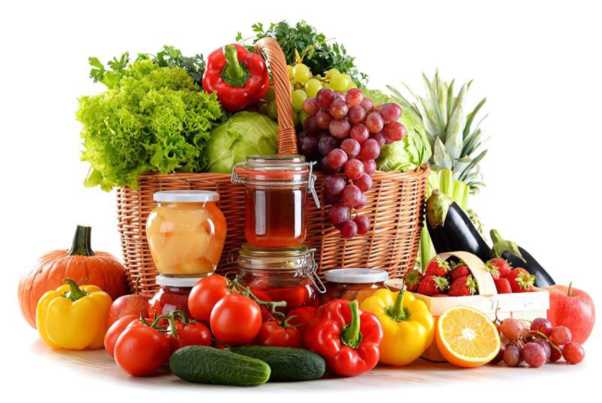 Подготовили и провели: Богданова М.Ю, педагог-психолог,Смольникова М.А фельдшер Цель: Формировать понятие о здоровье и его видах, здоровом образе жизни и его компонентах. Привлечь внимания к проблеме здорового образа жизни.Задачи:Сформировать интерес к занятию спортом, к развитию собственных физических возможностей.Формирование у учащихся навыков личной гигиены. Мотивировать учащихся систематизировать полученные знания на выполнение правил личной гигиены. Научить учащихся чётко и грамотно выполнять правила личной гигиены.Познакомить учащихся с правилами рационального питания, значением витаминов и растительных продуктов, воспитывать культуру питания, положительную мотивацию к ведению здорового образа жизни.Развивать правильную разговорную речь, правильное произношение, интеллектуальное и личностное развитие ребёнка. Воспитание культуры общения в коллективе и активной совместной коллективной деятельности.5.Оборудование:Ноутбук, проектор, экранПлакаты о здоровом питанииБуклеты.Участники: учащиеся 6-8 классов Место проведения: актовый зал школы Предварительная подготовка:Каждому классу дается задание: подготовить презентацию и плакат (коллаж) потеме.«Здоровое питание»«Личная гигиена»«Влияние спорта на здоровье человека»«Вредные привычки»Ход круглого стола:Вступительное слово:Добрый день, ребята! Сегодня мы с вами собрались здесь за круглым столом, чтобы обсудить вопросы, касающиеся нашего здоровья и его сохранения.Прежде чем начать работу нашего круглого стола, мне бы хотелось рассказать вам притчу «Все в твоих руках»:«Жил-был мудрец, который знал все. Один человек захотел доказать, что мудрец знает далеко не все. Зажав в ладонях бабочку, он спросил: «Скажи, мудрец, какая бабочка у меня в руках: мертвая или живая?» А сам думает: «Скажет живая - я её умертвлю, скажет мертвая - я её выпущу» Мудрец, подумав, ответил: «Все в твоих руках».В наших руках возможность сохранить и укрепить свое здоровье!!!А, что мы должны делать для этого, сейчас мы узнает в ходе работы нашего круглого стола.Представление рабочих групп круглого стола.«Здоровое и правильное питание»«Личная гигиена»«Влияние спорта на здоровье человека»«Вредные привычки»Выступление с презентацией «Здоровое и правильное питание».Вывод: Источник здоровья, силы, бодрости и красоты в правильном питании!Выступление с сообщением по теме «Личная гигиена»Вывод: Чистота - залог здоровья!Выступление с презентацией «Влияние спорта на здоровье человека».Проведение физкультминутки.ФизкультминуткаСтали мы учениками (шагаем на месте),Соблюдаем режим сами (хлопки в ладоши):Утром мы, когда проснулись (прыжки на месте),Улыбнулись, потянулись (потягивание),Для здоровья, настроения (повороты туловища вправо-влево)Делаем мы упражнения (рывки руками перед грудью):Руки вверх и руки вниз (рывки руками поочередно вверх-вниз),На носочки поднялись (поднялись на носочки).То присели, то нагнулись (присели, нагнулись)И опять же улыбнулись (хлопки в ладоши),А потом мы умывались (потянулись, руки вверх - вдох-выдох),Аккуратно одевались (повороты туловища влево-вправо).Завтракали не торопясь (приседания),В школу, к знаниям, стремясь (шагаем на месте).Выступление с докладом: «Вредные привычки»Заключительное слово:Наше обсуждение подошло к концу. И завершить его хотелось словами «Каждый - кузнец собственного здоровья». Сегодня мы поговорили о здоровом образе жизни. Обсуждая эту проблему мы учились вести дискуссию, учились слушать и слышать друг друга. В заключение слово предоставляется представителям от каждого класса.Учащиеся в заключение рассказывают стихи:ученик: Быть здоровым - это модно!Дружно, весело, задорно Становитесь на зарядку.Организму - подзарядка!ученик: Знают взрослые и дети Пользу витаминов этих:Фрукты, овощи на грядке -Со здоровьем все в порядке!ученик: Также нужно закаляться,Контрастным душем обливаться,Больше бегать и гулять,Не ленится, в меру спать!ученик: Ну а с вредными привычками Мы простимся навсегда!Организм отблагодарит - Будет самый лучший вид!Раздача буклетов. Награждение всех участников сладкими призамСписок источников:http://festival.1september.ru/arti cles/641769/http://infourok.ru/material.html?mid=6178http://resvrscentr1702.ucoz.ru/publ/poleznaia	informacija	dlja	pedagogov/klassnye chasy/klassnyj chas quot uchis byt zdorovym quot/16-1-0-69